ОБЕД(диетическое питание - сахарный диабет)Винегрет овощной с соленым огурцомРассольник ленинградский со сметанойРыба «Лакомка» с горбушейПюре картофельноеХлеб пшеничныйХлеб ржанойКомпот из свежих плодов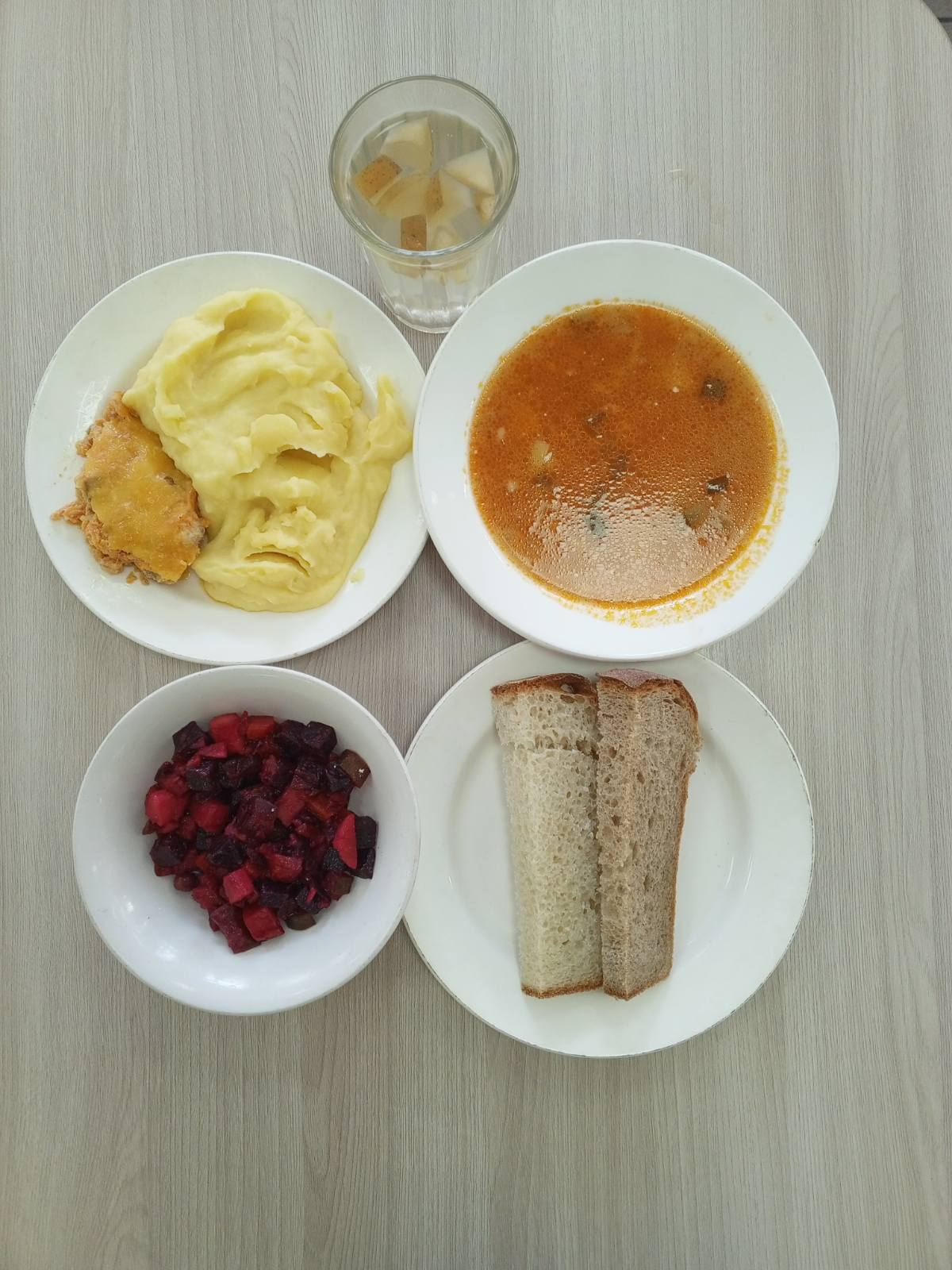 ЗАВТРАК (льготная категория)Каша гречневая рассыпчатаяГолубцы ленивые из мяса курЧай ягодныйХлеб пшеничныйХлеб ржанойМандарины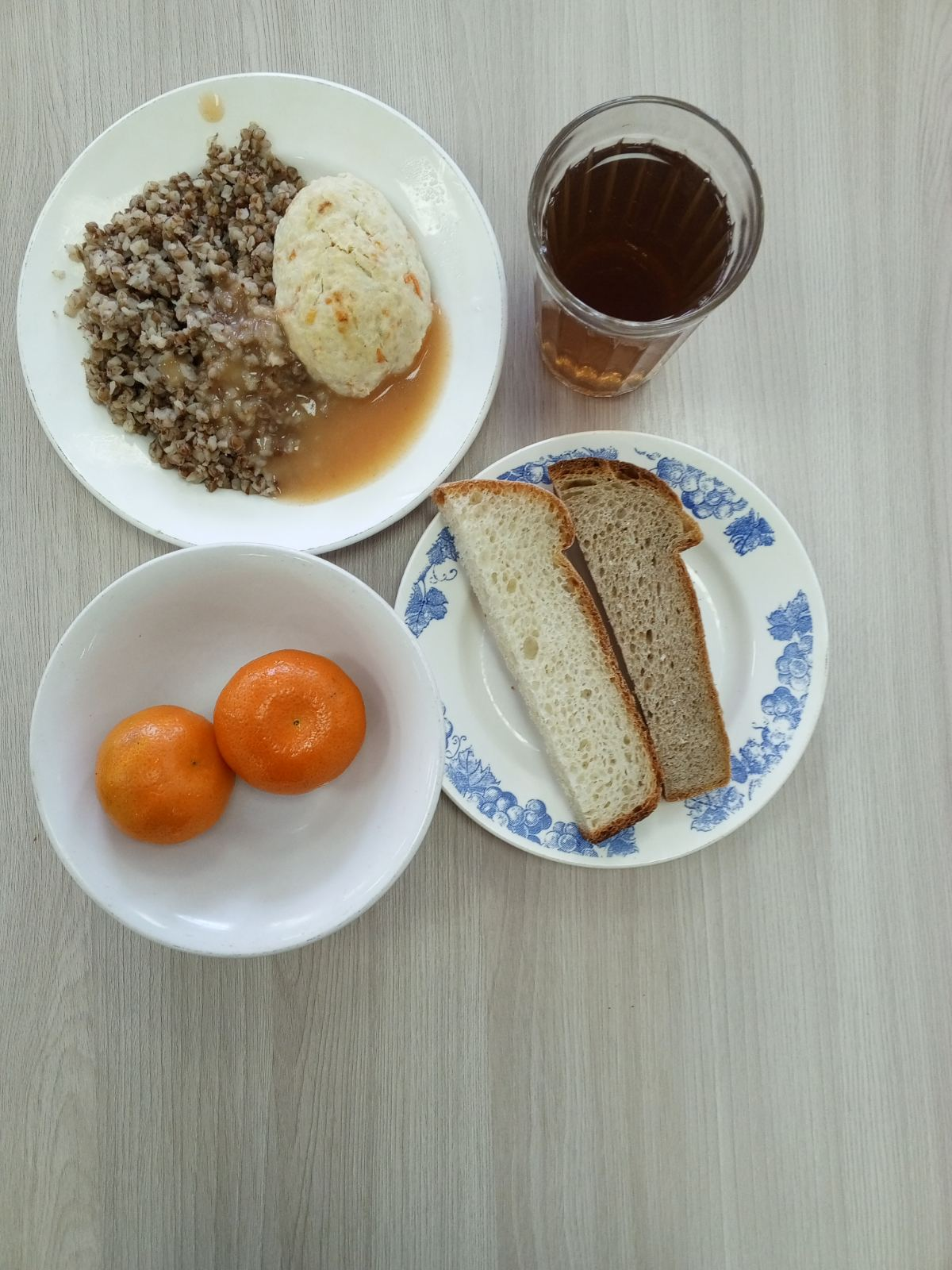 ОБЕД (1 – 4 классы, 5-11классы) Винегрет овощной с соленым огурцомРассольник ленинградский со сметанойРыба «Лакомка» с горбушейПюре картофельноеХлеб пшеничныйХлеб ржанойКомпот из свежих плодовЗАВТРАК(5-11 классы) Каша манная жидкая молочная с маслом сливочным Чай ягодный Хлеб пшеничныйХлеб ржаной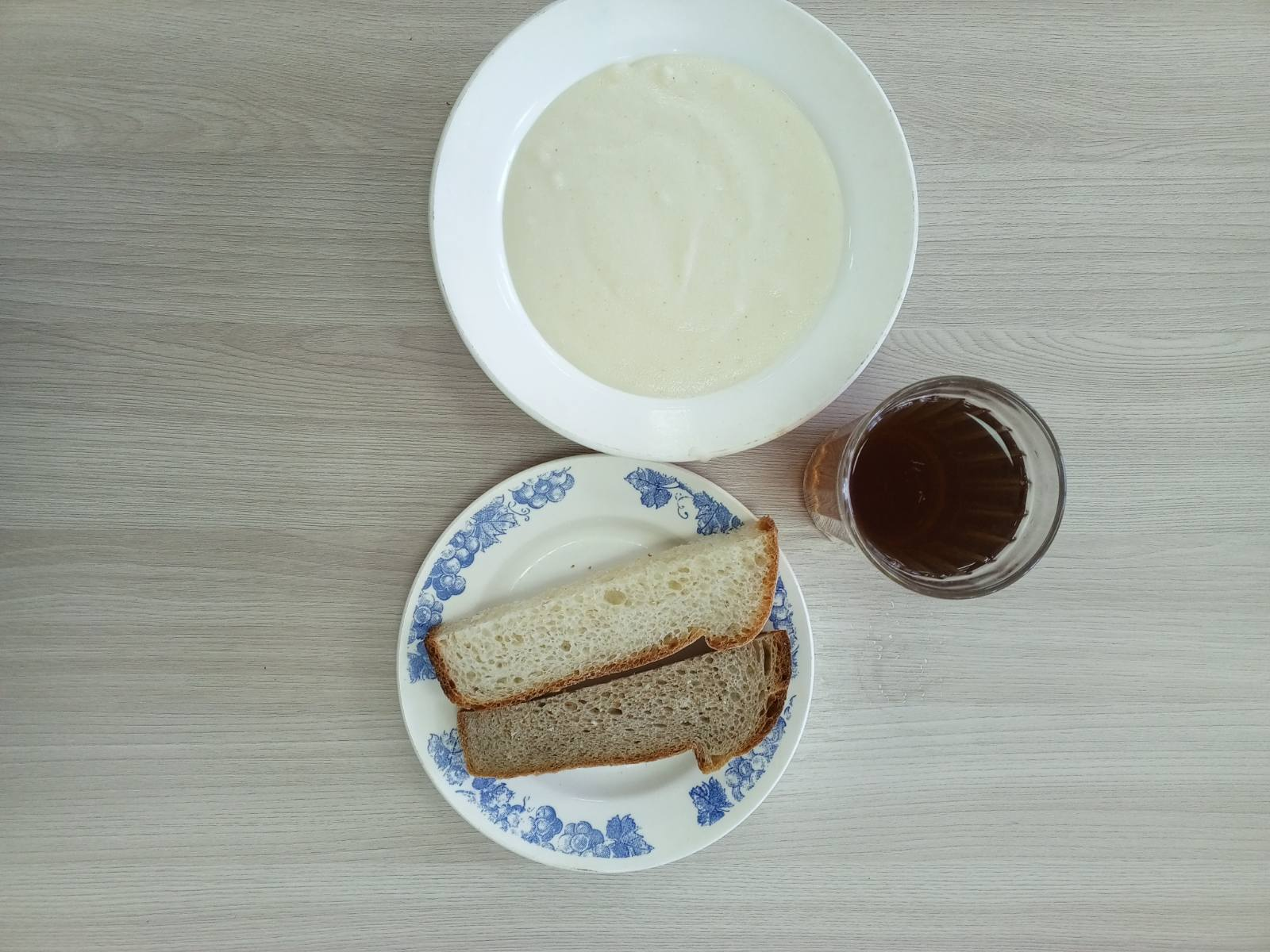 